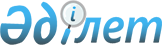 Об утверждении текста присяги политического государственного служащего Республики Казахстан и Правил принесения присяги политическими государственными служащими Республики Казахстан
					
			Утративший силу
			
			
		
					Указ Президента Республики Казахстан от 13 апреля 2000 года № 372. Утратил силу Указом Президента Республики Казахстан от 29 декабря 2015 года № 152      Сноска. Утратил силу Указом Президента РК от 29.12.2015 № 152 (вводится в действие с 01.01.2016).      Сноска. Заголовок Указа в редакции Указа Президента РК от 24.07.2013 № 601 (вводится в действие со дня первого официального опубликования).      В целях реализации Закона Республики Казахстан от 23 июля 1999 года "О государственной службе" ПОСТАНОВЛЯЮ:

      Сноска. Преамбула в редакции Указа Президента РК от 24.07.2013 № 601 (вводится в действие со дня первого официального опубликования).

      1. Утвердить прилагаемые: 

      1) текст присяги политического государственного служащего Республики Казахстан;

      2) Правила принесения присяги политическими государственными служащими Республики Казахстан.

      Сноска. Пункт 1 в редакции Указа Президента РК от 24.07.2013 № 601 (вводится в действие со дня первого официального опубликования).

      2. Исключен Указом Президента РК от 24.07.2013 № 601 (вводится в действие со дня первого официального опубликования).

      3. Текст присяги и порядок ее принесения Премьер-Министром Республики Казахстан и иными членами Правительства Республики Казахстан, Председателем и членами Конституционного Совета Республики Казахстан устанавливаются конституционными законами Республики Казахстан от 18 декабря 1995 года "О Правительстве Республики Казахстан" и от 29 декабря 1995 года "О Конституционном Совете Республики Казахстан", а также соответствующим актом Президента Республики Казахстан.

      Текст присяги и порядок ее принесения Уполномоченным по правам человека устанавливаются Указом Президента Республики Казахстан от 19 сентября 2002 года № 947 "Об учреждении должности Уполномоченного по правам человека".

      Сноска. Пункт 3 в редакции Указа Президента РК от 24.07.2013 № 601 (вводится в действие со дня первого официального опубликования).

      4. Исключен Указом Президента РК от 24.07.2013 № 601 (вводится в действие со дня первого официального опубликования).

      4-1. Исключен Указом Президента РК от 24.07.2013 № 601 (вводится в действие со дня первого официального опубликования).

      5. Исключен Указом Президента РК от 24.07.2013 № 601 (вводится в действие со дня первого официального опубликования).

      5-1. Исключен Указом Президента РК от 24.07.2013 № 601 (вводится в действие со дня первого официального опубликования).

      5-2. Исключен Указом Президента РК от 24.07.2013 № 601 (вводится в действие со дня первого официального опубликования).

      5-3. Исключен Указом Президента РК от 24.07.2013 № 601 (вводится в действие со дня первого официального опубликования).

      6. Настоящий Указ вступает в силу со дня подписания.      Президент 

     Республики Казахстан 

УТВЕРЖДЕНА        

Указом Президента    

Республики Казахстан   

от 13 апреля 2000 года № 372 

ПРИСЯГА

политического государственного служащего

Республики Казахстан      Сноска. Текст присяги в редакции Указа Президента РК от 24.07.2013 № 601 (вводится в действие со дня первого официального опубликования).      Перед народом и Президентом Республики Казахстан торжественно клянусь посвятить все свои силы и знания делу процветания моей Родины, строго соблюдать Конституцию и законы государства, верно служить народу Казахстана.

      Ф. И. О.                           _____________________

                                            (подпись, дата)

УТВЕРЖДЕНЫ        

Указом Президента    

Республики Казахстан   

от 13 апреля 2000 года № 372 

ПРАВИЛА

принесения присяги политическими государственными

служащими Республики Казахстан      Сноска. Правила в редакции Указа Президента РК от 24.07.2013 № 601 (вводится в действие со дня первого официального опубликования). 

1. Общие положения

      1. Политические государственные служащие приносят присягу:

      1) Президенту Республики Казахстан – Премьер-Министр Республики Казахстан и иные члены Правительства Республики Казахстан; Государственный секретарь Республики Казахстан; Руководитель Администрации Президента Республики Казахстан, его первый заместитель и заместители; начальник Канцелярии Президента Республики Казахстан помощники, советники Президента Республики Казахстан; Председатель Высшего Судебного Совета Республики Казахстан; руководители государственных органов, непосредственно подчиненных и подотчетных Президенту Республики Казахстан; акимы областей, столицы и города республиканского значения; 

      2) если иное не будет решено Президентом Республики Казахстан: 

      Премьер-Министру Республики Казахстан – Руководитель Канцелярии Премьер-Министра Республики Казахстан, его заместители; первые заместители и заместители министров; руководители центральных исполнительных органов, не входящих в состав Правительства Республики Казахстан, их первые заместители и заместители;

      Государственному секретарю Республики Казахстан – Председатель Центральной избирательной комиссии Республики Казахстан, его заместитель, секретарь и члены Центральной избирательной комиссии Республики Казахстан; члены Счетного комитета по контролю за исполнением республиканского бюджета; 

      Руководителю Администрации Президента Республики Казахстан – заведующие отделами и руководители иных структурных подразделений Администрации Президента Республики Казахстан, их первые заместители и заместители; заместители начальника Канцелярии Президента Республики Казахстан; специальные представители Президента Республики Казахстан; первые заместители и заместители руководителей государственных органов, непосредственно подчиненных и подотчетных Президенту Республики Казахстан; заместители Секретаря Совета Безопасности Республики Казахстан; директор Архива Президента Республики Казахстан и его заместители; директор Музея Первого Президента Республики Казахстан и его заместители; государственные инспекторы Администрации Президента Республики Казахстан; Уполномоченный по правам человека; руководитель Медицинского центра Управления делами Президента Республики Казахстан, его заместители; Директор "Службы центральных коммуникаций", его заместители;

      акимам областей – их первые заместители и заместители; акимы городов, являющихся административными центрами областей;

      акимам столицы и города республиканского значения – их первые заместители и заместители;

      Министру иностранных дел Республики Казахстан – чрезвычайные и полномочные послы Республики Казахстан.



      2. Должностное лицо, перед которым приносят присягу руководители аппаратов Сената и Мажилиса Парламента Республики Казахстан и их заместители, определяется бюро палат Парламента Республики Казахстан.



      3. Государственный служащий при переходе его с административной государственной должности на политическую государственную должность приносит присягу.



      4. Политические государственные служащие в случае перехода их на административную государственную службу, а также назначения или избрания на другие политические государственные должности, за исключением тех, которые предусматривают принесение присяги Президенту Республики Казахстан, не приносят присягу повторно. 

2. Порядок принесения присяги политическими

государственными служащими

      5. Торжественная церемония принесения присяги проводится в зале соответствующего служебного здания, отведенном для официальных церемоний и приемов.

      Обязательные атрибуты при принесении присяги – Герб и Флаг Республики Казахстан.

      Торжественная церемония принесения присяги начинается с вступительной речи должностного лица, принимающего присягу. Лицо, приводимое к присяге, приглашается к трибуне. Положив руку на Конституцию Республики Казахстан, он произносит или зачитывает текст присяги, затем подписывает его и передает должностному лицу, принявшему присягу.

      Кроме приводимых к присяге политических государственных служащих, в зал могут быть приглашены иные должностные лица, представители средств массовой информации.

      Текст присяги, надлежаще оформленный и отпечатанный на государственном и русском языках, произносится на одном из этих языков по выбору лица, приводимого к присяге. 

      После принесения присяги должностное лицо, принимавшее присягу, произносит краткую поздравительную речь. 

      Церемония принесения присяги завершается исполнением Государственного Гимна Республики Казахстан, который присутствующие поют (выслушивают) стоя, при этом граждане Республики Казахстан прикладывают правую руку к сердцу.
					© 2012. РГП на ПХВ «Институт законодательства и правовой информации Республики Казахстан» Министерства юстиции Республики Казахстан
				